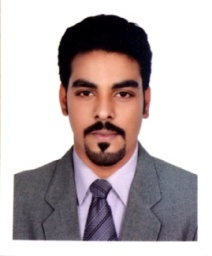 RAHULPhone : C/o 971501685421Email  :  rahul.377689@2freemail.com CAREER PROFILE:-
Seeking a challenging and growth oriented position in the field of Logistics. Knowledge is information and becomes power only when employed. The instinct is to learn, think, analyze and implement knowledge with a creative and innovative approach. To deliver the best to any organization I shall be with and grow with the organization.AREAS OF INTEREST:-Supply Chain Management, Logistics Operations & Logistics Marketing and Sales.EDUCATIONAL SUMMARY:-Currently pursuing a post-graduation in to a more detailed analysis of Supply chain management, Letter of Credit and INCO TERMS from American Institute of Business Management.MBA in Logistics, COVENTRY University, UK, 2014.Topics CoveredLean ManagementSupply Chain ManagementLogistics OperationsStrategic Logistics ManagementBusiness SimulationFinancial AccountingMarketingHuman Resource ManagementPROFESSIONAL STRENGTHS:-Possess sound verbal and written communication skills.Possess good management and monitoring skills.Knowledge of standard management methods, policies and logistic readiness.Possess a good knowledge in MS office.Goal oriented and ability to work under pressure.Possess good leadership and management skills. Ability to handle multiple tasks.EMPLOYMENT EXPERIENCES:-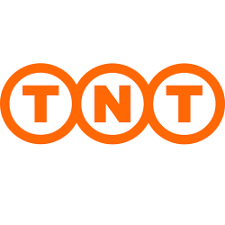 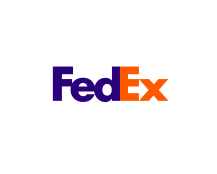 Company:                IS NOW               Date       :   01th NOV 2015 - PresentPosition  :   SDS COORDINATOR (STORE APART & DISTRIBUTION SERVICE)ResponsibilitiesReceives Pre – Alerts for the shipments to be received by Air & Sea from our direct clients.To coordinate with the shipping lines for the pre – alerts received according to the ETA.To provide the authorisation letter for the forwarders or shipping lines to release the consignment from port.To accept the consignment after ensuring that all necessary inbound documents are received. To coordinate with the warehouse operators to carry out the process of examining the materials received in order to determine its accuracy, quality and condition.To enter the details into our WMS as per the shipping documents with cross verifying the materials as per the operator’s conclusion over the materials received for which the Put Away is done to locations.To coordinate with the supplier on the orders and to generate the Invoice from SAP as per the PO’s.To prepare the Import / Export and Letter of Credit shipping documents as per the PO’s.To process the BOE (Dubai Trade) and to apply for Certificate of Origin (Dubai Chamber) if necessary over shipments to ensure a smooth dispatch and delivery of materials to the consignee.To bid & negotiate with the forwarders and shipping lines to match the best price in market for the day to move a consignment if required by the consignee.To maintain accurately the Inventory and to provide the stock report for all our clients handled at any moment, requested. To enter the outbound orders in to our WMS to forward it to bill the same day to the Billing TeamTo achieve and update the KPI reports to forward it to our manager for the supervision of orders every week to manifest all orders are actioned as per the agreed KPI.KEY ACHIEVEMENTSSuccessful implementation of ABT (Activity Based Training) in the work place to save time and to calculate the total number of work heads assigned on to each workload which ensures an employee driven management scheme.Company: SSK SMARTMOVE LOGISTICS	Date     : 20th JUNE 2014- JULY 2015.Position : Logistics Co-ordinatorA reputed company in India which operates as a 3PL to manage the warehouse operations for companies like KUEHNE + NAGEL, UPS, UTI, UNIWORLD etc in the south regions. ResponsibilitiesIndenting & receiving the material finally dispatching the same to the clientsDefining the row and column location for finished goods in warehouse.Documentation of various warehouse related activities and taking responsibility of all commercial activities and transactions related to warehouse.Planning with Logistics Manager on the Inventory management, space allocation & local deliveries.Inventory analysis of slow & non-moving inventory.KEY ACHIEVEMENTSApplication of ‘5S’ framework in to the work place, for the smooth running of the jobPERSONAL DETAILS:-Name				: 	RAHUL Date of Birth			: 	14-05-1991Sex				: 	MaleEmployment Status		: 	Full timeRelationship status		: 	SingleVisa Type  			:         Employment VisaMobility			: 	UAE driving Licence.Language proficiency		:  	English, Malayalam, Tamil & Hindi.DECLARATION:-           I hereby solemnly declare that the information furnished above is true to the best of my knowledge and belief.REFERENCES:-         Available on request				